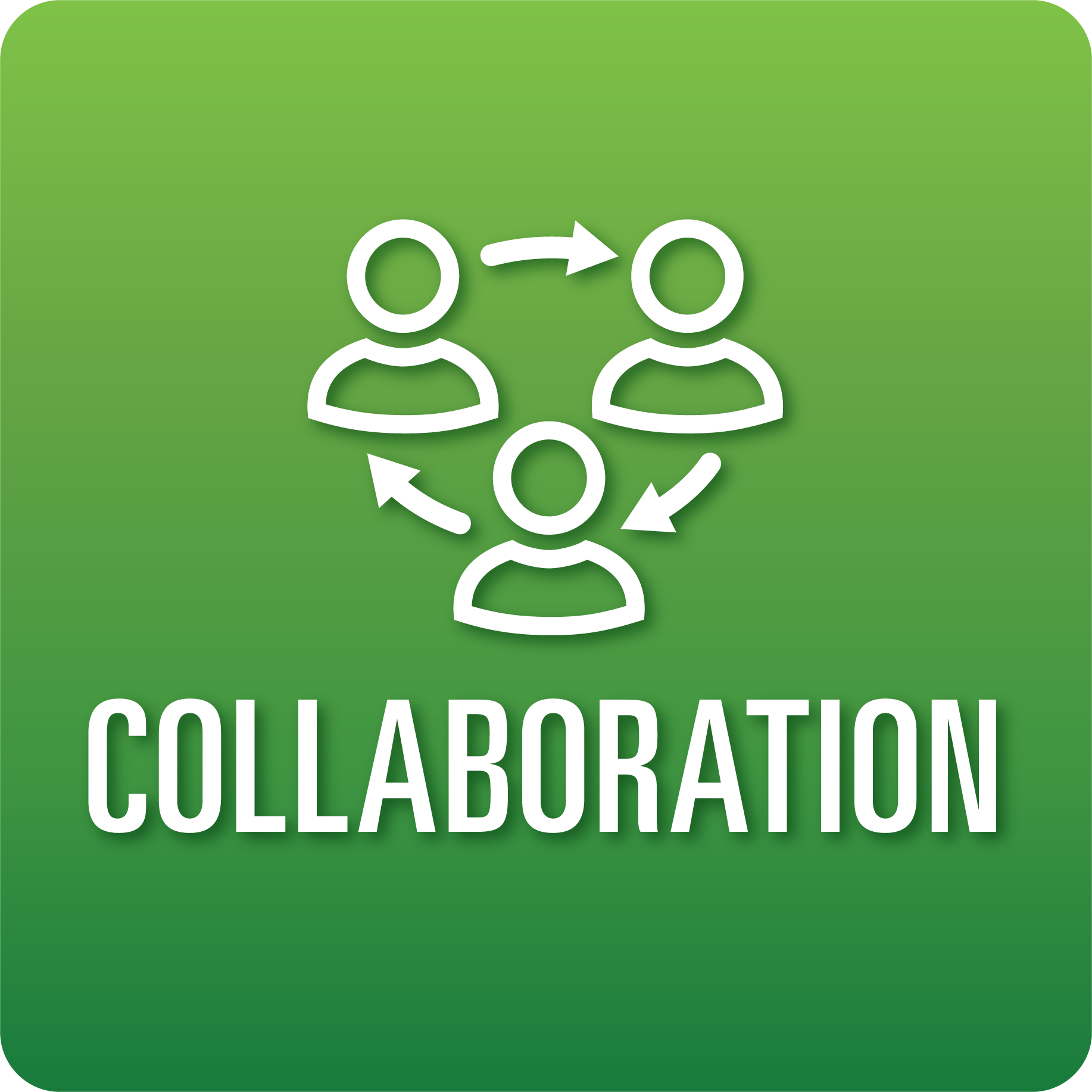 T-Chart for Improving Collaboration Skills: Grades 3-5Select one of the following Collaboration skills. Complete the T-Chart. Then, circle a “Look Like” and “Sound Like” behavior as your focus for improvement.Roles:I can play a role that helps my team meet a goal.Cooperation:I can follow our class norms when I participate in a conversation. I can help my team solve problems or conflicts by explaining/naming the problem or conflict and sharing ideas about how it can be solved.Productivity and Accountability:I can show that I am consistently prepared and ready to work with my team. I can complete my tasks on time consistently.When I _____________________________________________________________, it would…(To be completed at the end of a unit or performance task.) Look like… (Be very specific)Sound like… (Be very specific)Reflect: How did you improve your ability to demonstrate this skill?